مقطع تحصیلی:کاردانی   *کارشناسی رشته:.مترجمی    ترم:.  سال تحصیلی: 1398- 1399 نام درس:  مکاتبات رسانه ای  نام ونام خانوادگی مدرس:  سمانه قانعیآدرس email مدرس:  ghanei.elt@gmail.com  تلفن همراه مدرس:  جزوه درس کاربرد صططلاحات      مربوط به هفته  :  اول   دوم          سوم      چهارم* text: دارد *ندارد       voice:دارد ندارد *                        power point:دارد  ندارد*تلفن همراه مدیر گروه :  Translate the following texts into Persian.Deadline: Farvardin 5thScore:1Text 1: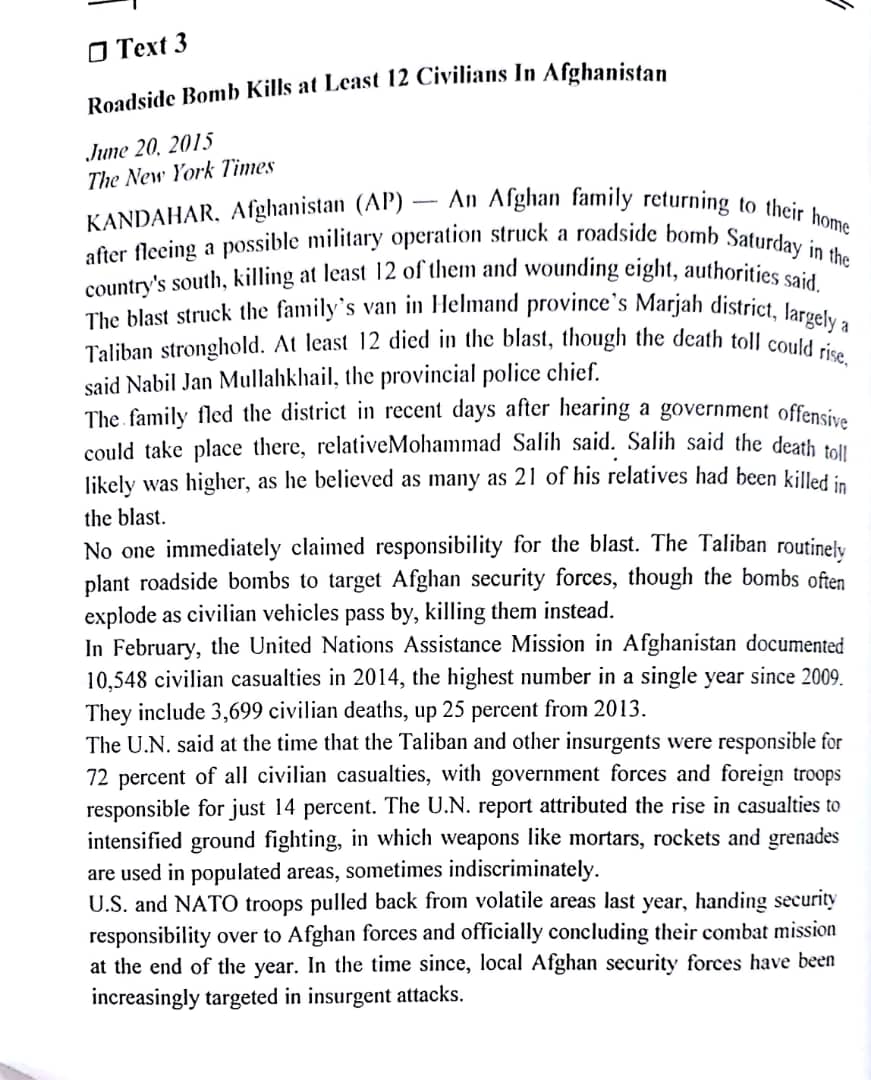 Text 2: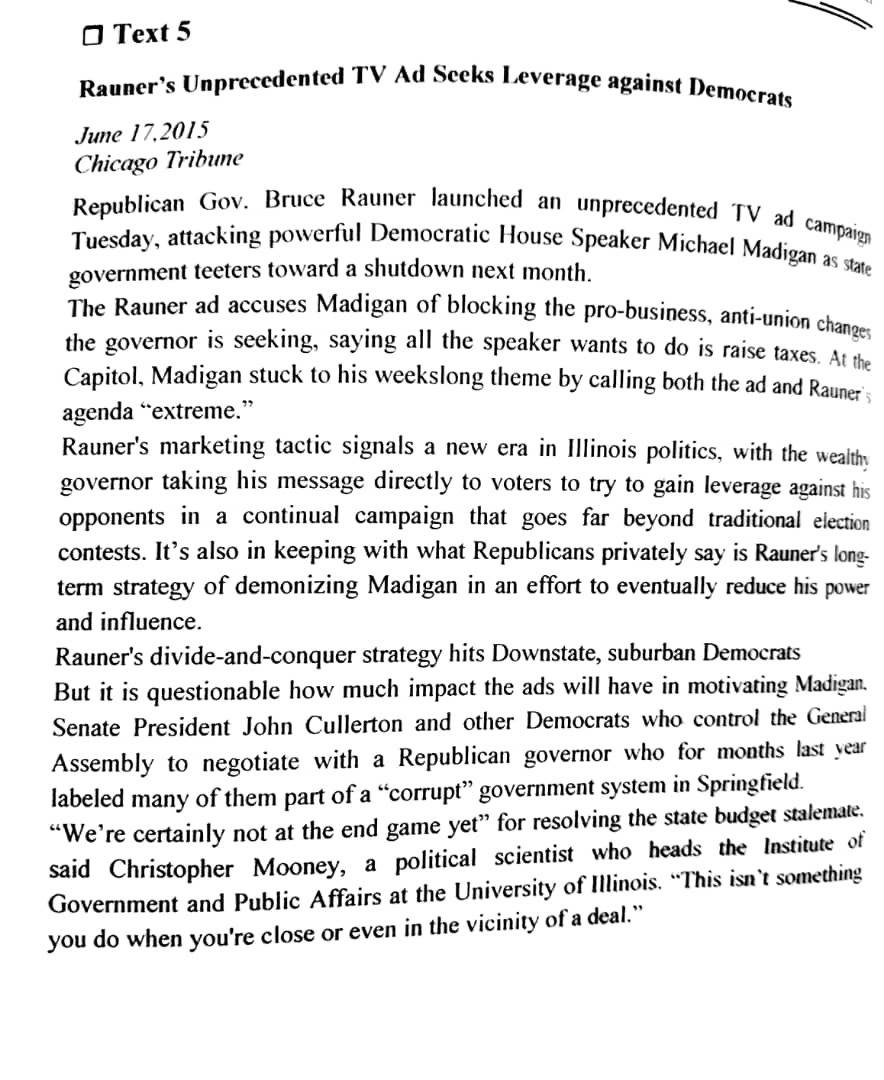 The best translation Score: 2:00My email address: ghanei.elt@gmail.com